                                          ЧОРТКІВСЬКА  МІСЬКА  РАДА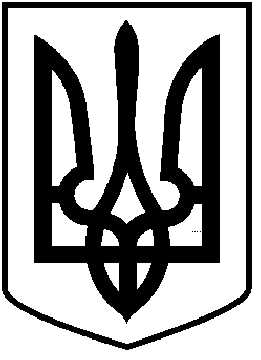 ТРИДЦЯТЬ СЬОМА СЕСІЯ ВОСЬМОГО СКЛИКАННЯРІШЕННЯ	 04 лютого  2022  року                                                                                 № 964 м. ЧортківПро затвердження технічної документації із землеустрою щодовстановлення (відновлення) меж земельної ділянки в натурі (на місцевості) та передачу безоплатно у власність земельної ділянки громадянину *** в с. Переходи, Чортківського району  Тернопільської області	Розглянувши заяву громадянина , керуючись ст.  12,35, 81, 116, 118,  121, 122, 125, 126, 186 Земельного кодексу України, Законом України «Про землеустрій», Законом України «Про Державний земельний кадастр», ст. 26 Закону України «Про місцеве самоврядування в Україні», міська радаВИРІШИЛА:1.Затвердити технічну документацію із землеустрою щодо встановлення (відновлення) меж земельних ділянок в натурі (на місцевості) та передати земельну ділянку  безоплатно у власність :1.1.Гр.*** для індивідуального садівництва площею 0,0683 га в с. Переходи садово – городнє товариство «Зелений Гай» Чортківського району Тернопільської області.Кадастровий  номер: 6125582200:03:001:***;2. Зобов’язати  громадянина *** :2.1. зареєструвати в державному реєстрі речових прав право власності на земельні ділянки відповідно до вимог чинного законодавства;2.2. використовувати земельну ділянку згідно цільового призначення та вимог Земельного кодексу України, дотримуватись встановлених меж земельних ділянок, правил добросусідства та обмежень, пов’язаних з встановленням земельних сервітутів та охоронних зон.3. Копію рішення направити заявнику.  4. Контроль за виконанням рішення покласти на постійну комісію міської ради з питань містобудування, земельних відносин та екології.Міський голова                                                                Володимир ШМАТЬКО